Государственный земельный надзор Управления Росреестра по Курской области.Законодательством Российской Федерации установлено множество вариантов предоставления в пользование гражданину или организации земельных участков:получение в собственность;взятие в аренду;сервитут;наследуемое владение и т. д.Каждый из этих вариантов имеет свои особенности. Однако, к сожалению, до сих пор встречаются случаи самовольного занятия земельного участка — использования земли лицом, не имеющим на то никаких прав. То есть когда нет ни договора, ни решения органа государственной власти либо органа местного самоуправления… На практике такие ситуации часто называют самозахватом земельного участка.Оборот земель находится в сфере особого внимания органов власти. Деятельность Управления Росреестра по Курской области в рамках государственного земельного надзора направлена на предупреждение, выявление и пресечение нарушений требований законодательства Российской Федерации, за нарушение которых предусмотрена административная и иная ответственность.Так, Кодексом Российской Федерации об административных правонарушениях за  самовольное занятие земельного участка предусмотрена административная ответственность, которая влечет наложение административного штрафа на граждан в размере от 1 до 1,5 процента кадастровой стоимости земельного участка, но не менее пяти тысяч рублей; на должностных лиц - от 1,5 до 2 процентов кадастровой стоимости земельного участка, но не менее двадцати тысяч рублей; на юридических лиц - от 2 до 3 процентов кадастровой стоимости земельного участка, но не менее ста тысяч рублей, в случае, если определена кадастровая стоимость земельного участка. В случае, если кадастровая стоимость земельного участка не определена, на граждан в размере от пяти тысяч до десяти тысяч рублей; на должностных лиц - от двадцати тысяч до пятидесяти тысяч рублей; на юридических лиц - от ста тысяч до двухсот тысяч рублей.Согласно статистическим данным Управлением Росреестра по Курской области в рамках государственного земельного надзора в первом полугодии 2017 года было выявлено 130 случаев самовольного занятия земельных участков на территории Курской области.Ведущий специалист-эксперт отдела организации, мониторинга и контроля Управления Росреестра по Курской областиАзарова Юлия Валерьевна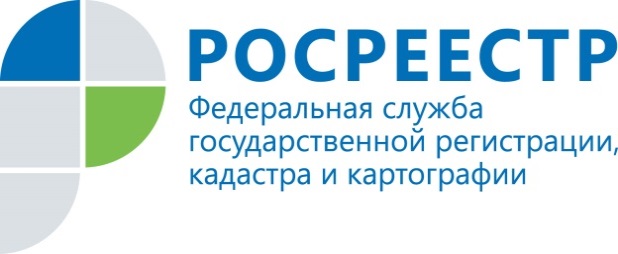 Ответственность за «самозахват» земельного участка